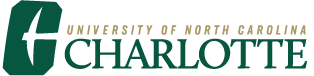 9201 University City Blvd, Charlotte, NC 28223-0001t/ 704.687.5777  www.provost.charlotte.eduAppendix L. - External Review Letters: Record & ProceduresRECORD OF EXTERNAL LETTERS FOR PROMOTION/ TENURE REVIEWS:EVALUATION OF QUALITY/ IMPACT OF SCHOLARSHIP* It is important to have representation from both lists.           The faculty member has been given an opportunity to identify reviewers who should be excluded.Candidate’s Name:Academic Unit:Name & Address of External ReviewerAffiliation & PositionReason for Invitation/Professional Qualifications/Relationship to CandidateSuggested by: *(check one)Suggested by: *(check one)Name & Address of External ReviewerAffiliation & PositionReason for Invitation/Professional Qualifications/Relationship to CandidateCandidateChair/DeanSignature of Unit Director/Department Chair:Date: